Produktinformation.Produktbezeichnungdoc nature’sBio MORINGA OLEIFERAKapselnMarkedoc phytolaborInhalt100 Kapseln= 49,5 gRechtlicher StatusNahrunsergänzungsmittelPZN A5619365PZN D18264320GTIN (Stück)4024691375717Anwendungsgebiet:/Anwendung:Moringa Oleifera; MeerrettichbaumKurztextBIO-MORINGA OLEIFERA(Meerrettichbaum) Kapseln+ aus kontrolliert biologischem Anbau+ veganLangtextBIO-Moringa Oleifera – Kapseln Nahrungsergänzungsmittelaus kontrolliert biologischem AnbauMoringa-Bäume gedeihen in den tropischen und subtropischen Regionen der Erde. In den Anbauländern gelten seine Blätter als wichtige Nahrungsgrundlage, z.B. als Gemüse und Tee.GESUND & LEBEN – GARANTIE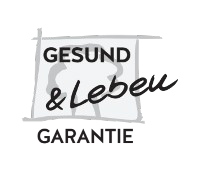 GESUND & LEBEN - Garantie: Unsere Produkte werden nach strengsten Richtlinien hergestellt, laufend kontrolliert und verlassen unser Haus stets frisch und in allerbester Qualität.Verzehrsempfehlung:Verzehrsempfehlung: Täglich bis zu 8 Kapseln mit ausreichend Flüssigkeit einnehmen. Dieempfohlene Tagesmenge darf nicht überschritten werden.ZutatenZutaten: Moringa Oleifera Blattpulver* (81%), Hydroxypropylmethylcellulose (Kapselhülle)* aus kontrolliert biologischem Anbau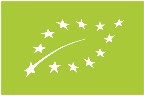 NL-BIO-01Nicht-EU-LandwirtschaftNährwerte-Wichtige HinweiseMoringa Oleifera-Kapseln sind kein Ersatz für eine ausgewogene und abwechselungsreiche Ernährung. Eine gesunde Lebensweise ist immer wichtig. Die empfohlene Tagesmenge darf nicht überschritten werden.Kühl, trocken und außerhalb der Reichweite von kleinen Kindern aufbewahren!Mindestens haltbar bis: siehe Verpackung.Bitte beachten Sie die Angaben auf der Verpackung.Weitere Informationen unterwww.guterrat.net doclabor.comSEO Keywords:doc nature’s bio moringa oleifera kapseln, bio moringa oleifera kapseln gesund und leben, moringa oleifera blattpulver kapseln, bio moringa kapseln, bio moringa oleifera kapseln, bio moringa kapseln kaufen, moringa kapseln kaufen, moringa kapseln gesund, moringa kapseln superfood, meeretichbaum kapseln, moringa nahrungsergänzung, moringa kapseln nahrungsergänzungsmittelInverkehrbringerguterratGesundheitsprodukte GmbH & Co. KG Eduard-Bodem-Gasse 6Kontrolliert durch AT-BIO-301 A-6020 Innsbruck doc@guterrat.netStand der Information14.09.2022, JS